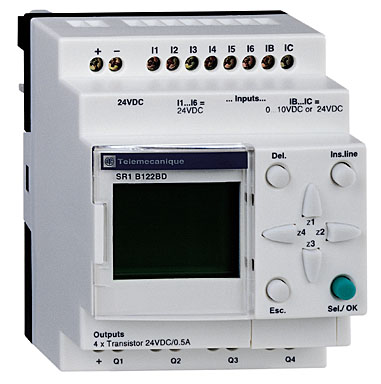 المحتــــوياتالمقدمة	3الطرازاتالرئيسية:لات	5أزرار الأوامر	6الوظائف الرئيسية :القائمة الرئيسية	7قائمة الضبط	8رموز لغة السلم المستخدمة فى عمل البرنامج	9الوصف المفصل لبعض الوظائف :أ) المؤقت الزمنى	13ب) العداد	15ج) الساعة الحقيقية	16د) المدخلات الأنالوج	17أمثلة وتطبيقات	أ)دائرة تشغيل الموتور	18ب) ماكينة السلم	19المقدمة:مفتاح التحويل الأوتوماتيكي(ATS)...................20المقدمة :صمم الريلاى الذكى ليسهل التوصيلات الكهربية لمستخدم الحلول الذكية وهو بسيط جداً فى التعامل معه، سهولته وأداؤه العالى يتيح للمستخدم توفير كثير من الوقت والمال.صمم دليل المستخدم ليوافق الأشخاص الذين ليس لهم خبرة كبيرة فى نظم التحكم الصناعى ويريدون التعامل مع الريلاى الذكى.1- أقدام للتثبيت.مصدر التغذية (24 فولت مستمر  SR1….D أو(100/240 فولت متردد  SR1….. FU)شاشة عرض من أربعة أسطر.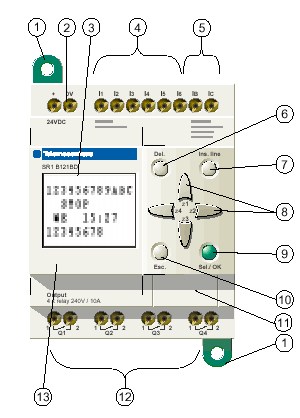 أماكن تثبيت أطراف المدخلات.أطراف دخول الأنالوج (صفر – 10 فولت).زر المسح. زر إضافة سطر.أزرار الأسهم [ يمكن استخدامها كأزرار للتشغيل     (Push button ) ]ذر الاختيار والسماح بإدخال البيانات.10-زر الخروج.11- مكان لوضع الذاكرة الإضافية أو كابل الحاسب.12- أماكن تثبيت أطراف المخرجات.توضيح بيانات شاشة العرض:إظهار حالة المدخلات*.إظهار حالة التشغيل (يعمل – متوقف).إظهار المتغيرات [ضبط المصنع للأجهزة ذات التوقيت 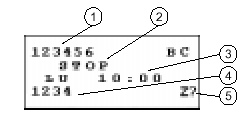      (الوقت واليوم) ]إظهار حالة المتغيرات*.إظهار حالة الزر Z فى حالى الاستخدام كزر للتشغيل*.* (مظلل وجود اشارة – غير مظلل – لاتوجد إشارة)الطـــــرازات:التــــــوصيلات: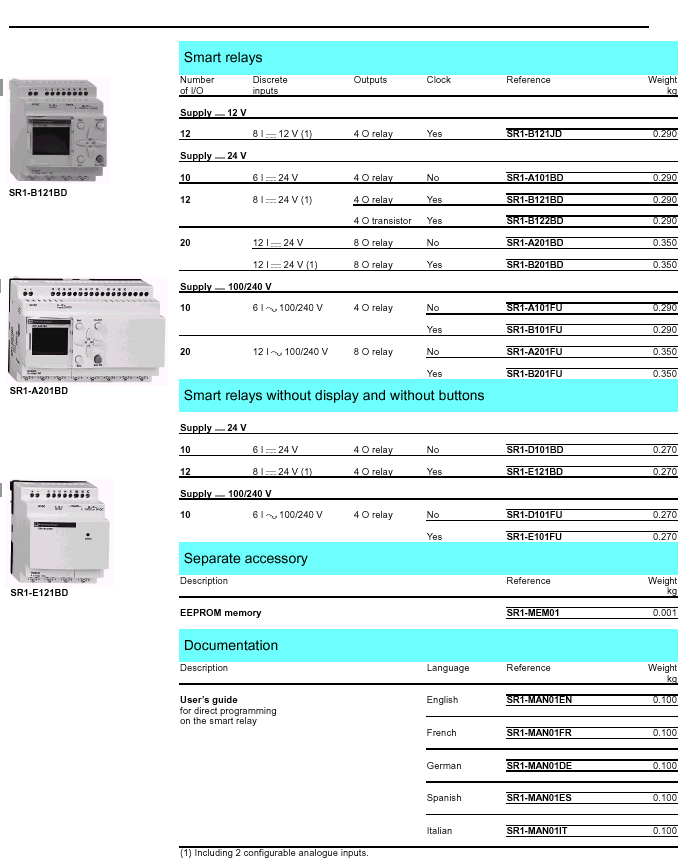 أزرار الأوامر: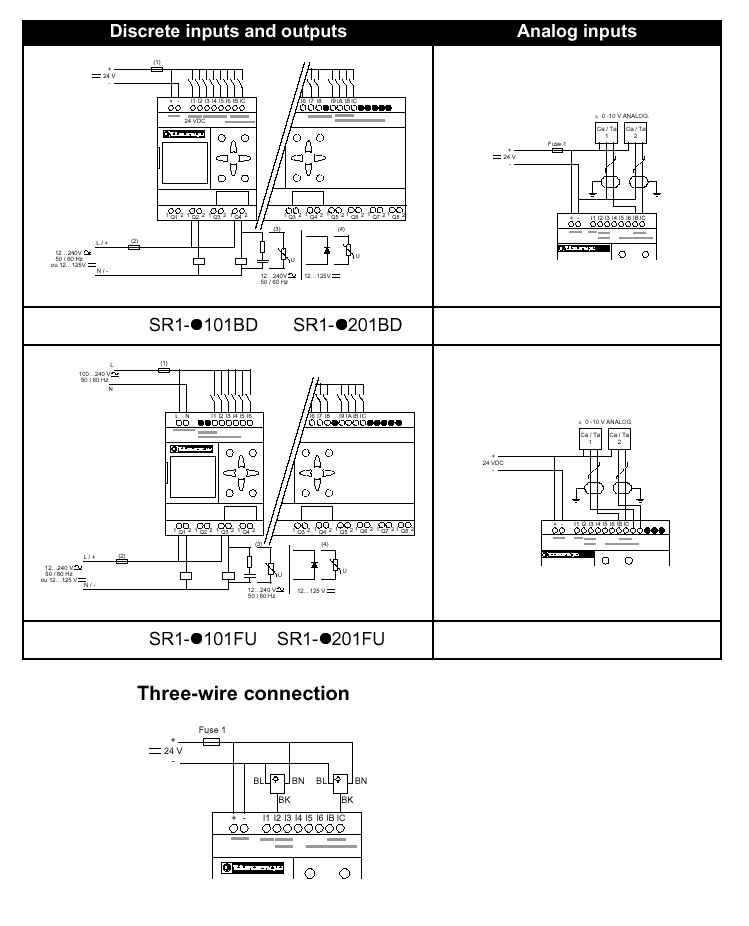 تقع هذه الأزرار على واجهة الريلاى الذكى وتستخدم فى عملية الضبط والبرمجة والتحكم فى التطبيقات وهى تقوم بالتالى:الوظائف الرئيسية:المؤشر ">" الموجودة على يسار الجملة تظهر اختيارك من القائمة.المثلث لأعلى يشير على أن هناك وظائف أخرى بأعلى القائمة إذا انتقلت بالأسهم  لأعلى وكذلك المثلث لأسفل يشير إلى أنه هناك وظائف أخرى بأسفل القائمة إذا انتقلت لأسفل بالأسهم.القائمة الرئيسية:قائمة الضبط (Configuration menu):رموز لغة السلم المستخدمة فى عمل البرنامج:المدخلات الديجيتال (Digital inputs): تستخدم كونتاكت (Contact):المخرجاتتستخدم كملف :(Coil) المؤقت الزمنى (Timer):العداد (Counter) :							انظر الوصف المفصل صـ15المدخلات الأنالوج (Analogue input ):الريليات الداخلية المساعدة (Auxiliary Relay):أزرار الأسهم (Arrow Keys): الساعة الحقيقية (Clock):							أنظر الوصف المفصل صـ16الوصف المفصل لبعض الوظائف1- المؤقت الزمنى (Timers)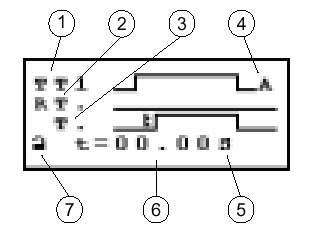 دخول المؤقت.رجوع المؤقت إلى البداية (Reset).خروج المؤقت.نوع المؤقت.وحده الوقت (ثانية، ساعة،……،)الوقت المضبوط.إغلاق الوظيفة.أنواع المؤقت الزمنى2- العداد (Counter)دخول العداد.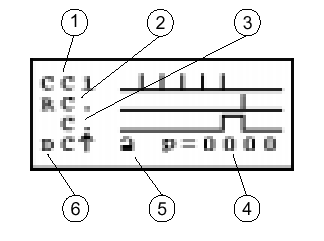 رجوع العداد إلى البداية (Reset).خروج العداد.العدد المطلوب.الإغلاق.العداد الإتجاهى (يعمل في اتجاهينDown/Up ).3- الساعة الحقيقية (SR1B….)يوفر الريلاى الذكى ساعة أسبوعية بعدد أيام الأسبوع للتحكم فى العمليات الدورية التى تتكرر أسبوعياً أو فى وقت محدد فى اليوم الواحد (مثال: إغلاق الماكينة يوم الخميس فى الساعة الخامسة مساء)رقم الساعة المستخدمة (يوجد أربع ساعات).الفترات.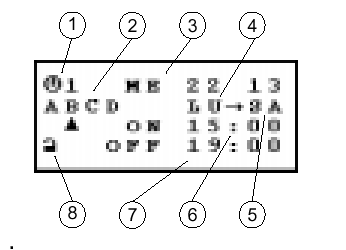 الوقت والتاريخ الحالى.يوم البدء.يوم الانتهاء.ميعاد البدء.ميعاد الانتهاء.مغلق أو غير مغلق.4- المدخلات الأنالوج يتوفر الريلات الذكى (SR1..BD) بعدد 2 دخول أنالوج من صفر – 10 فولت ولذلك للتحكم بأستخدام قيم متغيرة (مفتاح ضغط، حساس حرارة،…….)يمكن استخدام هذه المدخلات كمدخلات رقمية ( ديجيتال) فى حالة عدم استخدام خاصية الأنالوج.يوفر الريلاى الذكى أكثر من طريقه للتحكم.أمثلة وتطبيقاتدائرة تشغيل وإيقاف الموتور 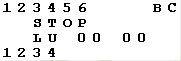 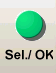 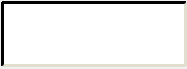 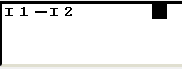 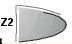 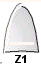 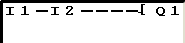 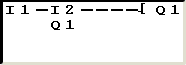 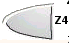 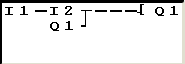 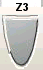 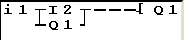 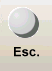 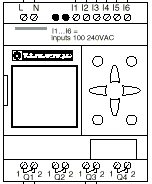 2- دائرة إنارة السلم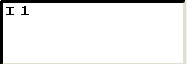 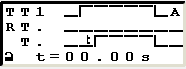 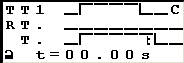 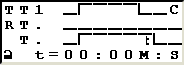 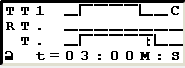 3-دائرة مفتاح التحويل اللأوتوماتيكي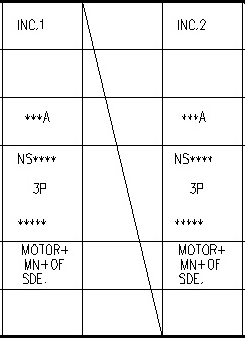 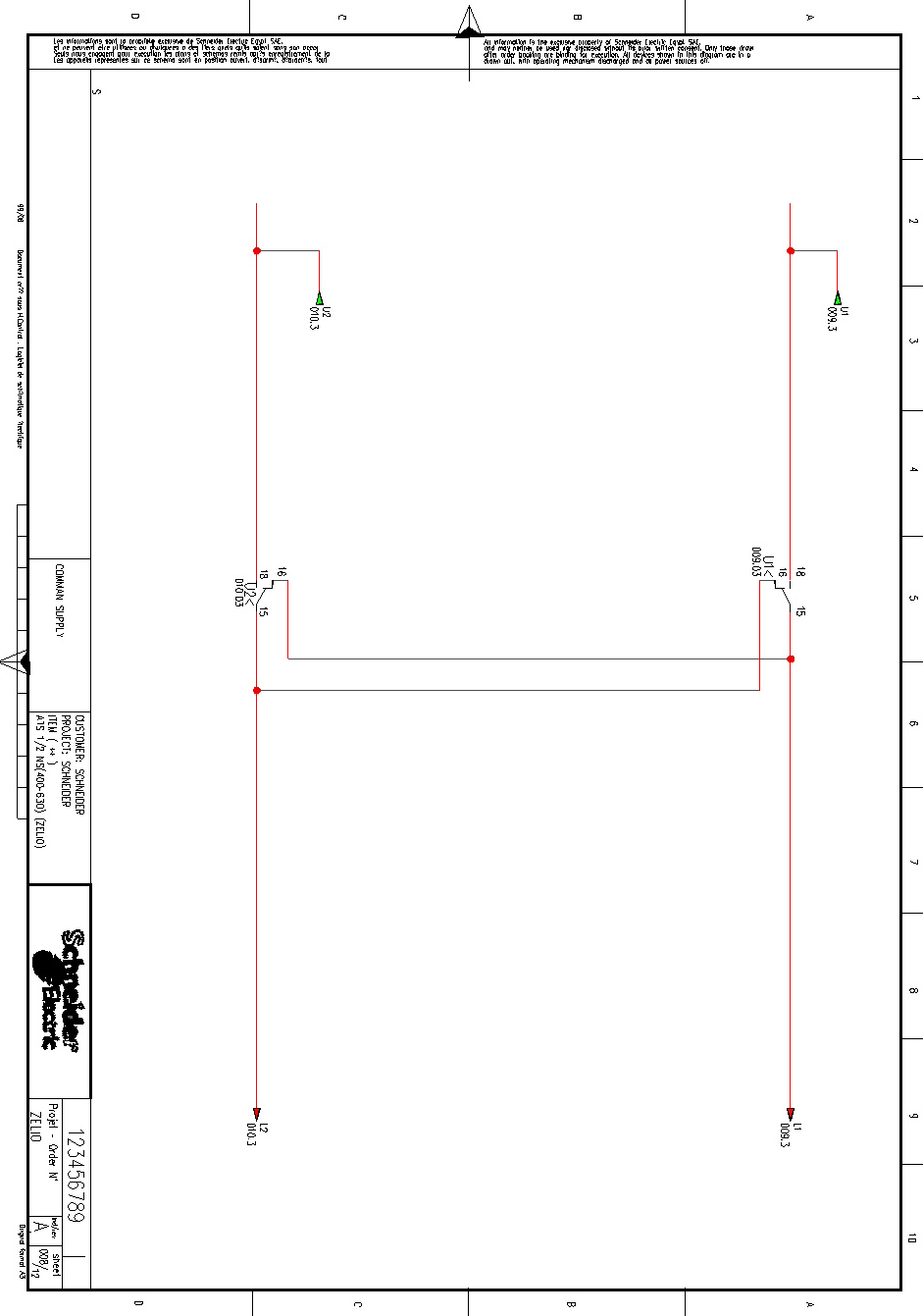 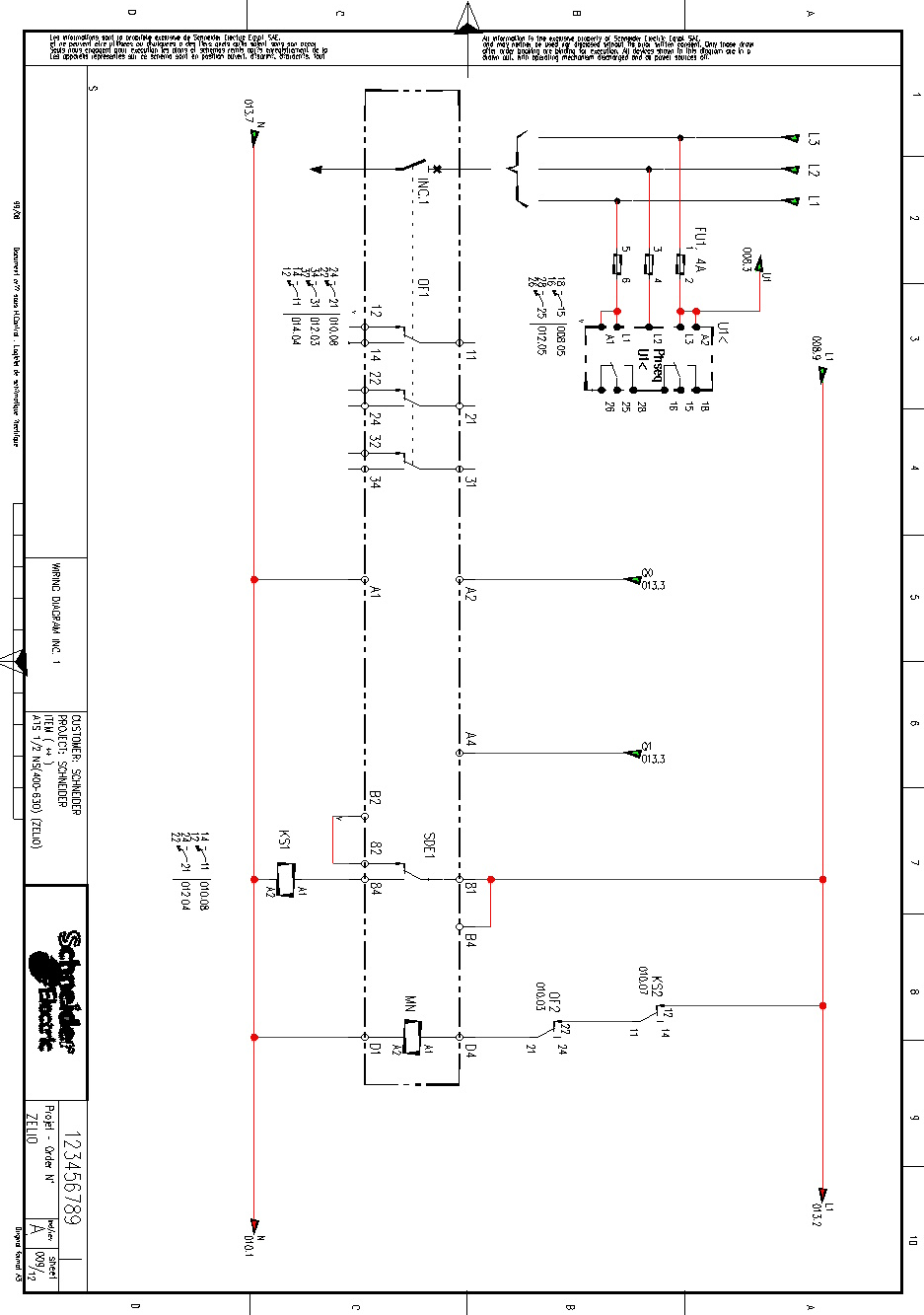 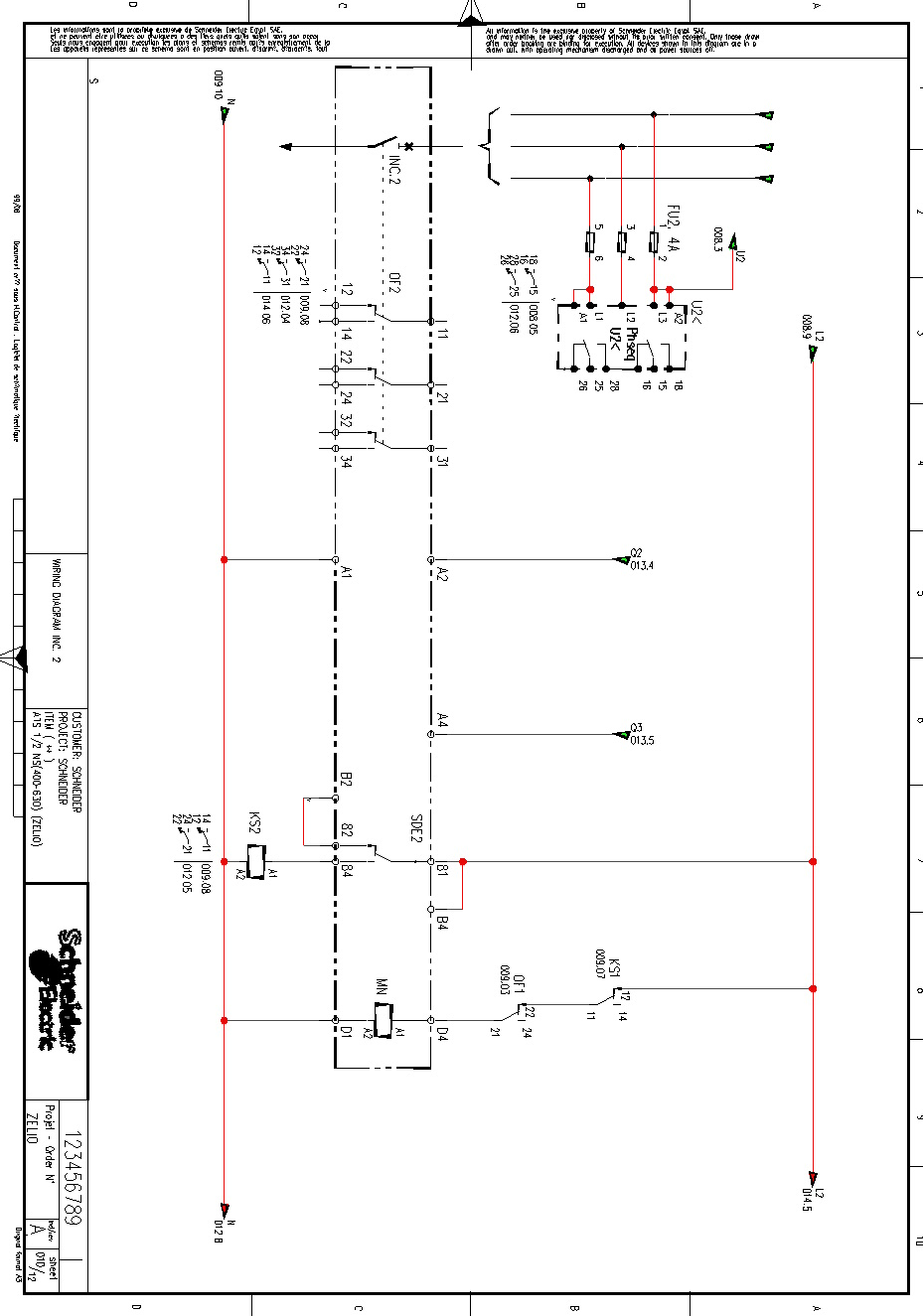 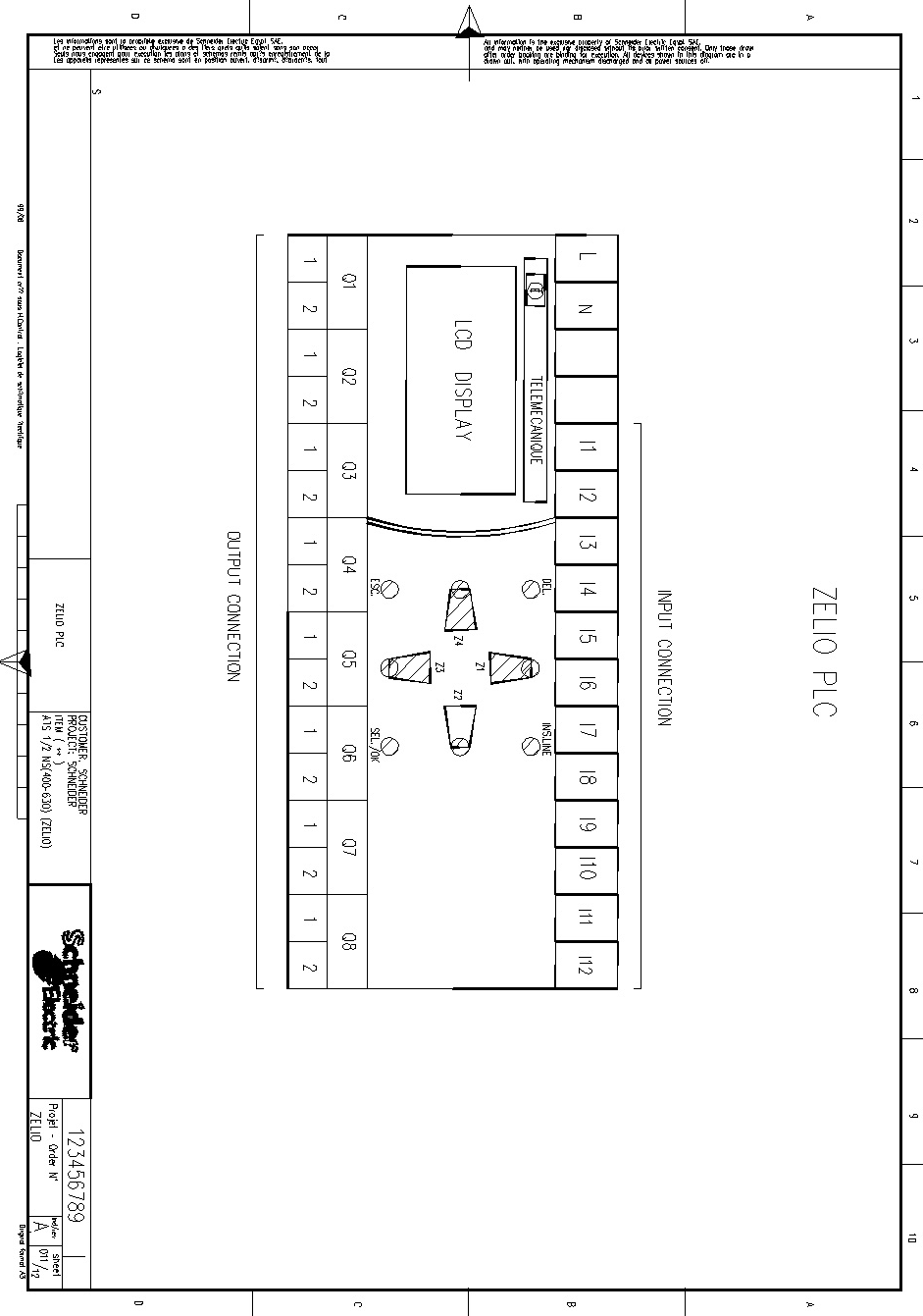 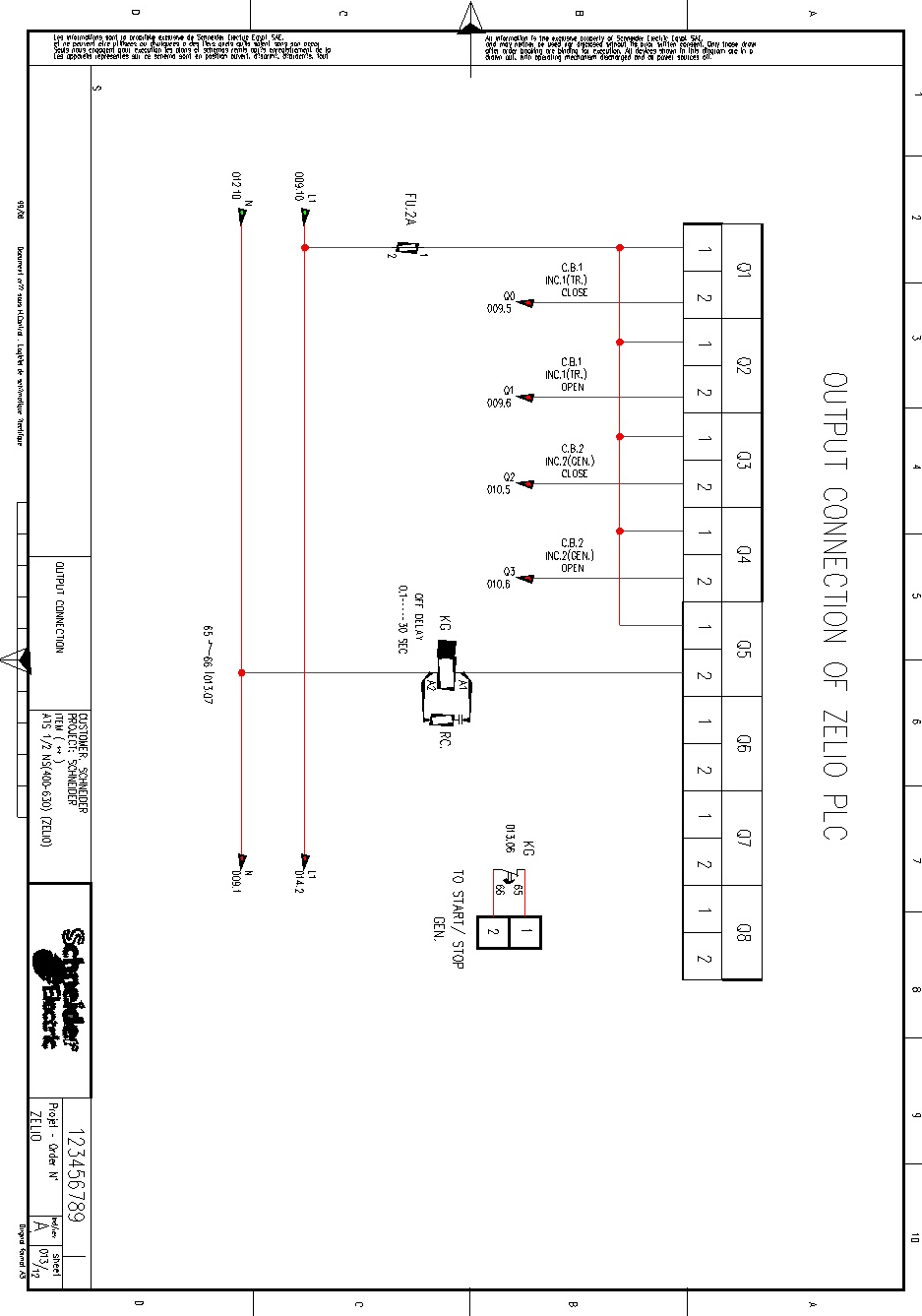 المفتـــاح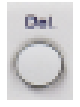 الـــــــــــــوصفاضغط على هذا الزر لإلغاء عنصر من الشكل السلمى أو إلغاء سطر فى البرناج.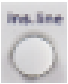 ذر إضافة سطر فى البرنامج.اضغط هذا الزر كى :تقوم بعمل اختيار.دخول صفحة المتغيرات للعنصر المختار (Timer, Counter,…..دخول شاشة العرض.تأكيد اختيار. لاستخدام الريلاى الذكى يجب أن تكون أول خطوة فى الضغط على هذا الزر لاستعراض القائمة الرئيسية.اضغط على هذا الزر للخروج من قائمة أو اختيار.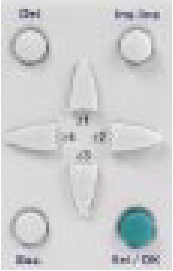 مفاتيح الاسهم للتحرك (فوق – أسفل – يمين – يسار)يظهر الموقع على الشاشة بالأشكال (>) ،  (      )  أو (      )القائمةالـــــــــــــوصفضبط الوقتTimer SETتستخدم هذه الوظيفة لضبط التاريخ والوقت.		صيف / شتاء		يوم الأسبوع		الساعات / الدقائقالبرمجةProgram.هذه الوظيفة تسمح للمستخدم بعمل البرامج بلغة السلم والذي سيؤدى لعمل الريلاى الذكي. يمكن لهذه الوظيفة أن تكون محمية برقم سرى
(Password)المتغيرات Paramet.تسمح هذه الوظيفة للمستخدم بعرض و تغيير المتغيرات المستخدمة في البرنامج(Timer, Counter,..).الإظهارVisu.تسمح هذه الوظيفة للمستخدم بعرض المتغيرات ويمكن من خلالها اختيار المعلومات التي يريد المستخدم إظهارها على الشاشة.تشغيل /إيقافRUN/STOPتستخدم هذه الوظيفة فى تشغيل وإيقاف البرنامج.RUN : البرنامج يعمل.Stop : البرنامج متوقف ولايوجد إشارة للمخرجات.الضبطConfigتستخدم هذه الوظيفة فى ضبط متغيرات اضافية للريلاى الذكى (سيتم شرحه لاحقاً).مسح البرنامجClear Prog.تستخدم هذه الوظيفية فى مسح البرنامج حليا من ذاكرة الجهاز وهذه الوظيفة يركن حمايتها برقم سرى  (Passwords)للحفاظ على البرنامج.القائمةالـــــــــــــوصفنقلTransferتستخدم هذه الوظيفة فى نقل محتويات ذاكرة الريلاى الذكى  PC<module: نقل البرنامج من الجهاز إلى الحاسب PC> Module  نقل البرنامج من الحاسب إلى الجهاز.Mem< module نقل البرنامج من الجهاز إلى الذاكرة الإضافية  (EEPROM) بدون استخدام الحاسب. Mem> module نقل البرنامج من الذاكرة الإضافية 
(EEPROM) بدون استخدام الحاسب.معلومات عن البرمجة Prog. Info.تعرض هذه الوظيفة كل العناصر المطلوبة لإدخال البرنامج بلغة السلم (Ladder)القائمــــةالوصفالرقم السرى PASSWORD يمكنك من خلال هذا الاختيار وضع رقم سرى لا يمكن عمل أى تعديل بدون إدخاله.اللغــــة
 LANGUAGEاختيار لغة التشغيلفلتــــــــر FILTإدخال اختيار فلتر وذلك للمدخلات السريعةأزرار Zx Zx = KEYSالسماح أو عدم السماح باستخدام أزرار الأسهم كأزرار للتشغيل فى البرنامج.المســـــاعد HELPالسماح أو عدم السماح بتشغيل المساعدة الأتوماتيكيةالشكلالـــــوظيفةالعددالوصفINo.نقطة دخول مفتوحة N/0من 1 إلى 12 حسب موديل الجهازالمدخل الحقيقى للجهازتعطى حالة الحساس (مفتاح، ليمت سويتش….، المتصل بالمدخل الخاص بهiNoنقطة دخول مغلقة N/Cمن 1 إلى 12 حسب موديل الجهازالمدخل الحقيقى للجهازتعطى حالة الحساس (مفتاح، ليمت سويتش….، المتصل بالمدخل الخاص بهالشكلالوظيفةالعددالوصفQNنقطة خروج مفتوحة(N/0)1 إلى 8حسب موديل الجهازالمخرج الحقيقى للريلات الذكى.يمكن اعتباره كمدخل لعملية أخرى فى نفس الجهاز أخر.qNنقطة خروج مغلقه)N/C)1 إلى 8حسب موديل الجهازالمخرج الحقيقى للريلات الذكى.يمكن اعتباره كمدخل لعملية أخرى فى نفس الجهاز أخر.الشكلالعـــــددالوصف[QNo1 إلى 8حسب موديل الجهازيظل الخرج موجود بدوام استمرار وجود جهد على أطراف الكونتاكت الخاص بالملف.QNo1 إلى 8حسب موديل الجهازتكفى إشارة واحدة فقط لتغيير حالة الخرج وبعود إلى حالته الأولية بإرسال إشارة أخرى له.SQNo1 إلى 8حسب موديل الجهازتكفى إشارة واحدة لتغيير حالة الخرج وتظل الحالة حتى بعد زوال الإشارة المشغلة. RQNo1 إلى 8حسب موديل الجهازتقوم بتغيير حالة الخرج إلى الإيقاف بوجود إشارة واحدة إلى أطراف الملف الخاص به.الشكلالوظيفةالعددالوصفTNoنقطة مفتوحة N/01 إلى 8يعتمد خرج هذا المؤقت الزمنى على ضبط عناصره ونوعه أنظر الوصف المفصل صـ13tNoنقطة مغلقة N/C1 إلى 8يعتمد خرج هذا المؤقت الزمنى على ضبط عناصره ونوعه أنظر الوصف المفصل صـ13الشكلالوصفالعددالوصفCNoنقطة مفتوحة N/01 إلى 8تغلق هذه الكونتاكت عندما يصل العد إلى  العدد المضبوط مسبقاً.cNo.نقطة مغلقة N/C 1 إلى 8تعمل هذه الكونتاكت حتى يصل العد إلى العدد المضبوط مسبقاً وبعدها تعود إلى الحالة الأولية.الشكلالوظيفةالعددالوصفAN.نقطة مفتوحة N/01 إلى 8تبين الكونتاكت وضع القيمة المقاسة بالنسبة للقيمة المضبوطة (أعلى أو أقل) أو بين قيمتين.تعتمد على القيمة والضبط لهذه الخاصية انظر الوصف المفصل صـ17aNoنقطة مغلقة N/C1 إلى 8تبين الكونتاكت وضع القيمة المقاسة بالنسبة للقيمة المضبوطة (أعلى أو أقل) أو بين قيمتين.تعتمد على القيمة والضبط لهذه الخاصية انظر الوصف المفصل صـ17الشكلالعددالوصفMNo15 ريلاىتستخدم كمخرجات تخيلية للإستعانة بها فى البرنامج حيث لا يوجد لها أطراف للتوصيل على واجهة الجهاز.mNo15 ريلاىتستخدم كمخرجات تخيلية للإستعانة بها فى البرنامج حيث لا يوجد لها أطراف للتوصيل على واجهة الجهاز.الوصفالعددالوظيفةالشكلأزرار الأسهم فى الريلى الذكى عند استخدامها كأزرار للتشغيل فى البرنامج وهى مقسمة كالتالى Z1 السهم لأعلى Z2 السهم الأيمنZ3 السهم الأيسرZ4 السهم لأسفل1 إلى 4نقطة مفتوحة N/0ZNoأزرار الأسهم فى الريلى الذكى عند استخدامها كأزرار للتشغيل فى البرنامج وهى مقسمة كالتالى Z1 السهم لأعلى Z2 السهم الأيمنZ3 السهم الأيسرZ4 السهم لأسفل1 إلى 4نقطة مغلقة N/CzNoالــــــــــوصفالعددالوظيفةالشكلتعمل هذه الكونتاكت فى الوقت المحدد فى الساعة.1 إلى 4نقطة مفتوحة N/0No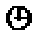 تعمل هذه الكونتاكت فى بقية الأوقات غير المحددة فى الساعة 1 إلى 4نقطة مغلقة N/CNo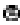 العنصرالــــــــوصفTTيستخدم كملف فى البرنامج وهو يمثل دخول المؤقت تعتمد طريقة العمل على نوع المؤقت المستخدمRTيستخدم كملف فى البرنامج ويقوم بإرجاع قيمة الوقت إلى البداية (قيمة الضبط)Typeنوع المؤقت ويتوفر فى 8 أنواع سيتم شرحها لا حقاً ص 14t=00.00قيمة الضبط وهى القيمة التى سيقوم المؤقت ببدء العمل عندها.sSM:SH:Mوحدة ضبط الوقت  1/100 ثانية      	  99.99              max.                     1/10 ثانية             999.9              max.                    دقائق/ ثوان             99.09               max.                    ساعات/دقائق            99.09               max.    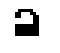 خاص إغلاق الوظيفة بر قم سرى، لا يسمح بعمل تعديل بدون إدخال الرقم السرىT or tتستخدم كونتاكت وتمثل خروج المؤقت وتعتمد على نوع المؤقت المختارالنوعالنوعالوصف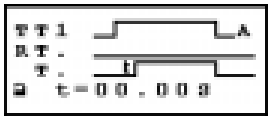 Aيعطى الوقت إشارة بعد مرور الوقت المحدد يجب أن تظل الإشارة موجودة حتى نحصل على خرج.On delay timer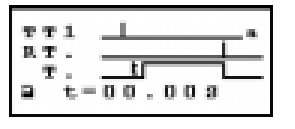 aتكفى وجود إشارة واحدة (Pulse) ليعطى المؤقت خرج بعد مرور الوقت المحدد و يجب عمل (Reset).On delay with pulse and  reset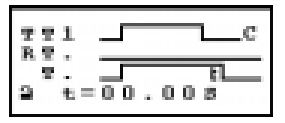 Cيظل خرج المؤقت مستمر حتى بعد انقطاع الإشارة لمدة الوقت المحدد وبعدها يزول الخرج        Off delay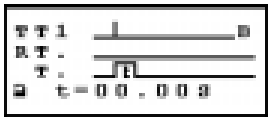 Bبمجرد وصول إشارة ببدأ المؤقت فى عد الفترة الزمنية المحدد ويعطى أثنائها خرج وبعد انتهاء الفترة يتوقف العد والخرج. Pulse with pulse on                  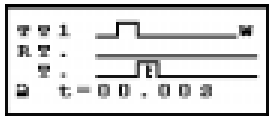 Wبمجرد زوال الإشارة ببدأ المؤقت فى عد الفترة الزمنية المحددة ويعطى أثنائها خرج وبعد أنتهاء الفترة يتوقف العد والخرج. Pulse with pulse off                 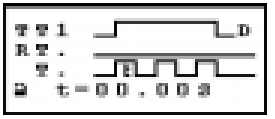 Dباستمرار وجود إشارة يقوم المؤقت بإعطاء خرج متقطع (التوقف والتشغيل بنفس الزمن) Flashing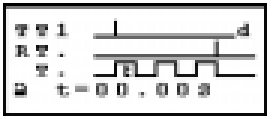 dتكفى إشارة واحدة ليقوم المؤقت بإعطاء خرج متقطع يجب عملReset  للوقت يتوقف عن العمل ويعود لحالته الأصلية قبل التشغيل.Flashing with pulse 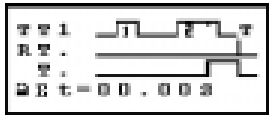 Tيقوم المؤقت بجمع عدد الأزمنة التى وصلت بها الإشارة إلى دخول المؤقت وبعد الزمن المحدد يعطى خرج. يمكن استخدام هذا المؤقت فى إعطاء رسالة بعد تشغيل معدة لزمن محدد (مثال 50 ساعة) لعمل صيانة بعد هذه الفترة من التشغيل.Time on additionالعنصرمثالالوصفCCI1                     CC1يستخدم كملف فى البرنامج وهو يمثل الدخول إلى العداد فى كل مرة تصل إشارة إلى ملف يقوم بالعد عدة واحدة بالزيادة أو بالنقص حسب النوع المستخدم.RCI2                     RCIيستخدم كملف فى البرنامج ويقوم بإعادة العداد إلى قيمة الصفر عند وصول إشارة.DCI3                     DCIيستخدم كملف فى البرنامج ويقوم بتحديد اتجاه العد. يقوم بالعد تنازلياً عند وصول إشارة.p=00000005 خمس عداتالقيمة المحدد للضبط وتمثل عدد المرات التى يريد المستخدم عدها من (صفر إلى 9999) خاصية إغلاق الوظيفة بواسطة رقم سرىC or cC1                     [Q,كونتاكت تمثل حالة العداد للاستخدام فى البرنامجالوصفالمتغيريمكن استخدام أربع ساعات حقيقية فى البرنامج ويمثل هذا الرقم اختيارك لأى منهم.رقم الساعة المستخدمة1أربع فترات مختلفة A،B،C،D ويمكن ضبطها لكل ساعة حقيقية.الفترات2يمثل الوقت الحالى والتاريخ (الاثنين إلى الأحد).الوقت والتاريخ الحالى3يوم بدء تشغيل العمليةيوم البدء4يوم انهاء تشغيل العمليةيوم الانتهاء5ساعة بدء تشغيل العمليةميعاد البدء6ساعة انهاء تشغيل العمليةميعاد الإنهاء7يمكن حماية هذه الوظيفة بواسطة إغلاقها ولا يمكن إجراء أى تعديل إلا بعد إدخال الرقم السرى.الإغلاق8نوع التحكمالوصف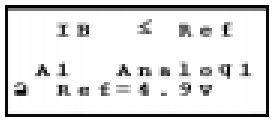 تغلق الكونتاكت A1 أطرافها عندما يكون المدخل الأنالوج IB أقل من قيمة الضبط.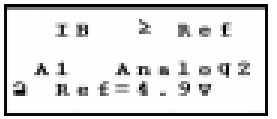 تغلق الكونتاكت A1 أطرافها عندما يكون المدخل الأنالوج IB أكبر من قيمة الضبط.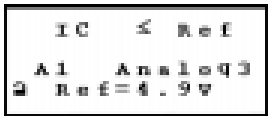 تغلق الكونتاكت A1 أطرافها عندما يكون المدخل الأنالوج IC أقل من قيمة الضبط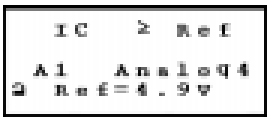 تغلق الكونتاكت A1 أطرافها عندما يكون المدخل الأنالوج IC أكبر من قيمة الضبط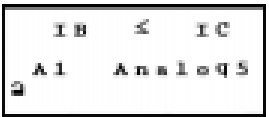 تغلق الكونتاكت A1 أطرافها عندما يكون المدخل الأنالوج IB أقل من قيمة المدخل الأنالوج IC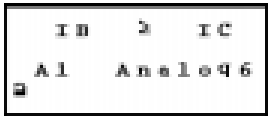 تغلق الكونتاكت A1 أطرافها عندما يكون المدخل الأنالوج IB أكبر من قيمة المدخل الأنالوج IC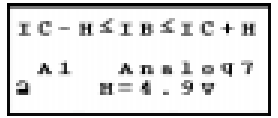 تغلق الكونتاكت A1 أطرافها عندما تكون قيمة المدخل الأنالوج IB تقع بين IC+H ، IC-H حيث H قيمة يمكن ضبطها.